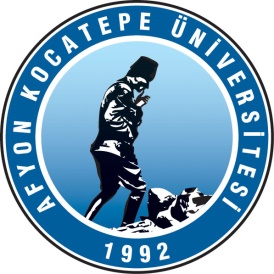 T.C. AFYON KOCATEPE ÜNİVERSİTESİ ULUSLARARASI İLİŞKİLER UYGULAMA ARAŞTIRMA MERKEZİGÖREV TANIMLARIT.C. AFYON KOCATEPE ÜNİVERSİTESİ ULUSLARARASI İLİŞKİLER UYGULAMA ARAŞTIRMA MERKEZİGÖREV TANIMLARIYayın Tarihi 02.01.2019 T.C. AFYON KOCATEPE ÜNİVERSİTESİ ULUSLARARASI İLİŞKİLER UYGULAMA ARAŞTIRMA MERKEZİGÖREV TANIMLARIRevizyon Tarihi/No 07.04.2021T.C. AFYON KOCATEPE ÜNİVERSİTESİ ULUSLARARASI İLİŞKİLER UYGULAMA ARAŞTIRMA MERKEZİGÖREV TANIMLARISayfa No 1/1 Görev Ünvanı (2)MÜDÜR YARDIMCISIMÜDÜR YARDIMCISIMÜDÜR YARDIMCISIÜst Yönetici / Yöneticileri (3)MÜDÜRMÜDÜRMÜDÜRAstları (4)KOORDİNATÖRLÜK BİRİMLERİKOORDİNATÖRLÜK BİRİMLERİKOORDİNATÖRLÜK BİRİMLERİVekalet Eden (5)MÜDÜR YARDIMCISI/PROGRAM SORUMLUSUMÜDÜR YARDIMCISI/PROGRAM SORUMLUSUMÜDÜR YARDIMCISI/PROGRAM SORUMLUSUGörevin Kısa Tanımı (6)Afyon Kocatepe Üniversitesi üst yönetimi tarafından belirlenen amaç ve ilkelere uygun olarak; koordinatörlüğün vizyonu, misyonu doğrultusunda tüm Erasmus faaliyetlerinin gerçekleştirilmesi için gerekli tüm faaliyetlerinin etkenlik ve verimlilik ilkelerine uygun olarak yürütülmesi amacıyla çalışmalarında Merkez Müdürüne yardımcı olur.Afyon Kocatepe Üniversitesi üst yönetimi tarafından belirlenen amaç ve ilkelere uygun olarak; koordinatörlüğün vizyonu, misyonu doğrultusunda tüm Erasmus faaliyetlerinin gerçekleştirilmesi için gerekli tüm faaliyetlerinin etkenlik ve verimlilik ilkelerine uygun olarak yürütülmesi amacıyla çalışmalarında Merkez Müdürüne yardımcı olur.Afyon Kocatepe Üniversitesi üst yönetimi tarafından belirlenen amaç ve ilkelere uygun olarak; koordinatörlüğün vizyonu, misyonu doğrultusunda tüm Erasmus faaliyetlerinin gerçekleştirilmesi için gerekli tüm faaliyetlerinin etkenlik ve verimlilik ilkelerine uygun olarak yürütülmesi amacıyla çalışmalarında Merkez Müdürüne yardımcı olur.Görev Yetki ve Sorumluluklar (7)Kurum Koordinatörü olmadığı zamanlarda Erasmus kurullarına başkanlık eder ve kurul kararlarının uygulanmasını sağlamak. Erasmus birimleri arasında eşgüdümü sağlayarak Erasmus birimleri arasında düzenli çalışmayı sağlamak.  Erasmusun misyon ve vizyonunun gerçekleşmesi için çalışanları motive etmek. Koordinatörlüğün birimleri üzerinde genel gözetim ve denetim görevini yapmak. Koordinatörlüğün fiziki donanımı ile insan kaynaklarının etkili ve verimli olarak kullanılmasını sağlamak.  Koordinatörlüğü Kurum Koordinatörü olmadığı zamanlarda üst düzeyde temsil etmek. Görev ve sorumluluk alanındaki faaliyetlerin mevcut iç kontrol sisteminin tanım ve talimatlarına uygun olarak yürütülmesini sağlamak.Tasarruf ilkelerine uygun hareket etmek. Müdür izinli olduğunda yerine vekalet etmek. Müdürün görev alanı ile ilgili vereceği diğer işleri yapmak. Müdür olmadığı zamanlarda koordinatörlüğe vekalet etmek.Yetkileri Yukarıda belirtilen görev ve sorumlulukları gerçekleştirme yetkisine sahip olmak. Faaliyetlerinin gerektirdiği her türlü araç, gereç ve malzemeyi kullanabilmek. Afyon Kocatepe Üniversitesinin temsil yetkisini kullanmak. İmza yetkisine sahip olmak. Müdür olmadığı zamanlarda Müdürlüğe vekâlet ederek Harcama yetkisi kullanmak. Emrindeki yönetici ve personele iş verme, yönlendirme, yaptıkları işleri kontrol etme, düzeltme, gerektiğinde uyarma, bilgi ve rapor isteme yetkisine sahip olmak. İzin verme yetkisine sahip olmak.Kurum Koordinatörü olmadığı zamanlarda Erasmus kurullarına başkanlık eder ve kurul kararlarının uygulanmasını sağlamak. Erasmus birimleri arasında eşgüdümü sağlayarak Erasmus birimleri arasında düzenli çalışmayı sağlamak.  Erasmusun misyon ve vizyonunun gerçekleşmesi için çalışanları motive etmek. Koordinatörlüğün birimleri üzerinde genel gözetim ve denetim görevini yapmak. Koordinatörlüğün fiziki donanımı ile insan kaynaklarının etkili ve verimli olarak kullanılmasını sağlamak.  Koordinatörlüğü Kurum Koordinatörü olmadığı zamanlarda üst düzeyde temsil etmek. Görev ve sorumluluk alanındaki faaliyetlerin mevcut iç kontrol sisteminin tanım ve talimatlarına uygun olarak yürütülmesini sağlamak.Tasarruf ilkelerine uygun hareket etmek. Müdür izinli olduğunda yerine vekalet etmek. Müdürün görev alanı ile ilgili vereceği diğer işleri yapmak. Müdür olmadığı zamanlarda koordinatörlüğe vekalet etmek.Yetkileri Yukarıda belirtilen görev ve sorumlulukları gerçekleştirme yetkisine sahip olmak. Faaliyetlerinin gerektirdiği her türlü araç, gereç ve malzemeyi kullanabilmek. Afyon Kocatepe Üniversitesinin temsil yetkisini kullanmak. İmza yetkisine sahip olmak. Müdür olmadığı zamanlarda Müdürlüğe vekâlet ederek Harcama yetkisi kullanmak. Emrindeki yönetici ve personele iş verme, yönlendirme, yaptıkları işleri kontrol etme, düzeltme, gerektiğinde uyarma, bilgi ve rapor isteme yetkisine sahip olmak. İzin verme yetkisine sahip olmak.Kurum Koordinatörü olmadığı zamanlarda Erasmus kurullarına başkanlık eder ve kurul kararlarının uygulanmasını sağlamak. Erasmus birimleri arasında eşgüdümü sağlayarak Erasmus birimleri arasında düzenli çalışmayı sağlamak.  Erasmusun misyon ve vizyonunun gerçekleşmesi için çalışanları motive etmek. Koordinatörlüğün birimleri üzerinde genel gözetim ve denetim görevini yapmak. Koordinatörlüğün fiziki donanımı ile insan kaynaklarının etkili ve verimli olarak kullanılmasını sağlamak.  Koordinatörlüğü Kurum Koordinatörü olmadığı zamanlarda üst düzeyde temsil etmek. Görev ve sorumluluk alanındaki faaliyetlerin mevcut iç kontrol sisteminin tanım ve talimatlarına uygun olarak yürütülmesini sağlamak.Tasarruf ilkelerine uygun hareket etmek. Müdür izinli olduğunda yerine vekalet etmek. Müdürün görev alanı ile ilgili vereceği diğer işleri yapmak. Müdür olmadığı zamanlarda koordinatörlüğe vekalet etmek.Yetkileri Yukarıda belirtilen görev ve sorumlulukları gerçekleştirme yetkisine sahip olmak. Faaliyetlerinin gerektirdiği her türlü araç, gereç ve malzemeyi kullanabilmek. Afyon Kocatepe Üniversitesinin temsil yetkisini kullanmak. İmza yetkisine sahip olmak. Müdür olmadığı zamanlarda Müdürlüğe vekâlet ederek Harcama yetkisi kullanmak. Emrindeki yönetici ve personele iş verme, yönlendirme, yaptıkları işleri kontrol etme, düzeltme, gerektiğinde uyarma, bilgi ve rapor isteme yetkisine sahip olmak. İzin verme yetkisine sahip olmak.Görevin Gerektirdiği Nitelikler (8) 657 Sayılı Devlet Memurları Kanunu’nda ve 2547 Sayılı Yüksek Öğretim Kanunu’nda belirtilen genel niteliklere sahip olmak. Görevinin gerektirdiği düzeyde iş deneyimine sahip olmak. Yöneticilik niteliklerine sahip olmak; sevk ve idare gereklerini bilmek. Faaliyetlerini en iyi şekilde sürdürebilmesi için gerekli karar verme ve sorun çözme niteliklerine sahip olmak.  657 Sayılı Devlet Memurları Kanunu’nda ve 2547 Sayılı Yüksek Öğretim Kanunu’nda belirtilen genel niteliklere sahip olmak. Görevinin gerektirdiği düzeyde iş deneyimine sahip olmak. Yöneticilik niteliklerine sahip olmak; sevk ve idare gereklerini bilmek. Faaliyetlerini en iyi şekilde sürdürebilmesi için gerekli karar verme ve sorun çözme niteliklerine sahip olmak.  657 Sayılı Devlet Memurları Kanunu’nda ve 2547 Sayılı Yüksek Öğretim Kanunu’nda belirtilen genel niteliklere sahip olmak. Görevinin gerektirdiği düzeyde iş deneyimine sahip olmak. Yöneticilik niteliklerine sahip olmak; sevk ve idare gereklerini bilmek. Faaliyetlerini en iyi şekilde sürdürebilmesi için gerekli karar verme ve sorun çözme niteliklerine sahip olmak.  (9) Bu Dokümanda açıklanan görev tanımını okudum. Görevimi burada belirtilen kapsamda yerine getirmeyi kabul ve taahhüt ederim. ……./……./…….. Görev Unvanı Merkez Müdür Yardımcısı(9) Bu Dokümanda açıklanan görev tanımını okudum. Görevimi burada belirtilen kapsamda yerine getirmeyi kabul ve taahhüt ederim. ……./……./…….. Görev Unvanı Merkez Müdür Yardımcısı(9) Bu Dokümanda açıklanan görev tanımını okudum. Görevimi burada belirtilen kapsamda yerine getirmeyi kabul ve taahhüt ederim. ……./……./…….. Görev Unvanı Merkez Müdür Yardımcısı(9) Bu Dokümanda açıklanan görev tanımını okudum. Görevimi burada belirtilen kapsamda yerine getirmeyi kabul ve taahhüt ederim. ……./……./…….. Görev Unvanı Merkez Müdür Yardımcısı(10) ONAYLAYANIN……./……./……..Onaylayan Amirin UnvanıMerkez Müdürü(10) ONAYLAYANIN……./……./……..Onaylayan Amirin UnvanıMerkez Müdürü(10) ONAYLAYANIN……./……./……..Onaylayan Amirin UnvanıMerkez Müdürü(10) ONAYLAYANIN……./……./……..Onaylayan Amirin UnvanıMerkez Müdürü